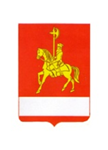 АДМИНИСТРАЦИЯ КАРАТУЗСКОГО РАЙОНАПОСТАНОВЛЕНИЕ 01.09.2022                                   с. Каратузское                                       № 696-пО внесении изменений в постановление администрации Каратузского района от 28.10.2021 № 891-п «Об утверждении муниципальной программы «Обеспечение жизнедеятельности Каратузского района» »В соответствии со статьей 179 Бюджетного кодекса Российской Федерации, постановление администрации Каратузского района от 24.08.2020 № 674-п «Об утверждении Порядка принятия решений о разработке муниципальных программ Каратузского района, их формировании и реализации», руководствуясь ст.28 Устава Муниципального образования «Каратузский район» ПОСТАНОВЛЯЮ:1.  Внести изменения в  постановление администрации Каратузского района от 28.10.2021 г. № 891-п « Об утверждении муниципальной программы обеспечение жизнедеятельности Каратузского района» согласно редакции от 22.08.2022 г № 669-п. В приложение к постановлению администрации Каратузского района от 28.10.2021 г. № 891-п 1.1. в  паспорте программы «Обеспечение жизнедеятельности Каратузского района» строку «Информация по ресурсному обеспечению муниципальной программы, в том числе по годам реализации программы» изменить и изложить в новой редакции:    1.2. Приложение № 2  к муниципальной программе «Обеспечение жизнедеятельности  Каратузского района» изменить и изложить в новой редакции согласно, приложения №1 к настоящему постановлению.           1.3 Приложение № 3  к муниципальной  программе «Обеспечение жизнедеятельности Каратузского района» изменить и изложить в новой редакции согласно, приложения №2 к настоящему постановлению.          1.4.Приложение №2  подпрограммы «Обеспечение и реализации муниципальной программы и прочие мероприятия» изменить и изложить в новой редакции согласно, приложения №3 к настоящему постановлению.           1.5. В приложении № 5  муниципальной  программы «Обеспечение жизнедеятельности Каратузского района» по подпрограмме «Обеспечение реализации муниципальной программы и прочие мероприятия»  строку «Информация по ресурсному обеспечению подпрограммы, в том числе в разбивке по всем источникам финансирования на очередной финансовый год и плановый период» изменить и изложить в новой редакции:        2. Контроль за исполнением настоящего постановления возложить на А.Н. Цитовича – заместитель главы района по жизнеобеспечению и оперативным вопросам. 3. Постановление вступает в силу в день, следующий за днем его официального опубликования в периодичном печатном издании «Вести муниципального образования «Каратузский район»».Глава района 								          К.А. Тюнин                                                                                                                                                                                                         Приложение №1 к постановлению администрации                                                                                                                                                                                                       Каратузского района  от  01.09.2022 № 696-пПриложение № 2 к муниципальной программе«Обеспечение жизнедеятельности  Каратузского района»ИНФОРМАЦИЯО РЕСУРСНОМ ОБЕСПЕЧЕНИИ МУНИЦИПАЛЬНОЙ ПРОГРАММЫ КАРАТУЗСКОГО РАЙОНА ЗА СЧЕТ СРЕДСТВ РАЙОННОГО БЮДЖЕТА, В ТОМ ЧИСЛЕ СРЕДСТВ, ПОСТУПИВШИХ ИЗ БЮДЖЕТОВ ДРУГИХ УРОВНЕЙ БЮДЖЕТНОЙ СИСТЕМЫ И БЮДЖЕТОВ ГОСУДАРСТВЕННЫХ ВНЕБЮДЖЕТНЫХ ФОНДОВ                                                                                                                                                                                                       (тыс. рублей)Приложение №2 к постановлению администрации                                                                                                                                                                                                       Каратузского района  от  01.09.2022 № 696-п  Приложение № 3 к муниципальной  программе  «Обеспечение жизнедеятельности Каратузского района»ИНФОРМАЦИЯОБ ИСТОЧНИКАХ ФИНАНСИРОВАНИЯ ПОДПРОГРАММ, ОТДЕЛЬНЫХ МЕРОПРИЯТИЙ МУНИЦИПАЛЬНОЙ ПРОГРАММЫ КАРАТУЗСКОГО РАЙОНА (СРЕДСТВА РАЙОННОГО БЮДЖЕТА, В ТОМ ЧИСЛЕ СРЕДСТВА, ПОСТУПИВШИЕ ИЗ БЮДЖЕТОВ ДРУГИХ УРОВНЕЙ БЮДЖЕТНОЙ СИСТЕМЫ, БЮДЖЕТОВ ГОСУДАРСТВЕННЫХ ВНЕБЮДЖЕТНЫХ ФОНДОВ)(тыс. рублей)Приложение № 3 к постановлению администрации                                                                                                                                                                                                       Каратузского района  от  01.09.2022 № 696-п                                                                                                                                                Приложение № 2 к подпрограмме «Обеспечение реализации муниципальной программы и прочие мероприятия»ПЕРЕЧЕНЬ МЕРОПРИЯТИЙ ПОДПРОГРАММЫ  Информация по ресурсному обеспечению муниципальной программы, в том числе по годам реализации программыОбщий объем бюджетных ассигнований муниципальной программы в 2022-2024 годы за счет средств районного бюджета составит  129336,36тыс. рублей, в том числе по годам:2022 год -  47862,82 тыс. рублей; 2023 год -  40736,77 тыс. рублей; 2024 год -  40736,77 тыс. рублей;Информация по ресурсному обеспечению подпрограммы, в том числе в разбивке по всем источникам финансирования на очередной финансовый год и плановый периодОбъем финансирования мероприятий подпрограммы на период 2022 – 2024 годов за счет средств местного бюджета составит 127751,12 тыс. руб., в том числе по годам:2022 – 46811,18тыс. рублей2023 – 40469,97 тыс. рублей2024 – 40469,97 тыс. рублейNп/пСтатус (муниципальная программа, подпрограмма)Наименование муниципальной программы, подпрограммыНаименование главного распорядителя бюджетных средств (далее - ГРБС)Код бюджетной классификацииКод бюджетной классификацииКод бюджетной классификацииКод бюджетной классификацииОчередной финансовый год 2022Первый год планового периода 2023Второй год планового периода 2024Итого на очередной финансовый год и плановый период 2022-2024Nп/пСтатус (муниципальная программа, подпрограмма)Наименование муниципальной программы, подпрограммыНаименование главного распорядителя бюджетных средств (далее - ГРБС)ГРБСРзПрЦСРВРпланпланпланИтого на очередной финансовый год и плановый период 2022-2024123456789101112Муниципальная программа «Обеспечение жизнедеятельности  Каратузского района»всего расходные обязательства по муниципальной программеХХХХ47862,8240736,7740736,77 129336,36Муниципальная программа «Обеспечение жизнедеятельности  Каратузского района»в том числе по ГРБС:ХХХМуниципальная программа «Обеспечение жизнедеятельности  Каратузского района»Администрация района90147862,8240469,9740469,97 128802,76Управление образования администрации Каратузского района9020,00266,80266,80533,60Подпрограмма  «Повышение  энергетической эффективности»всего расходные обязательства по подпрограммеХХХ1051,63266,80266,80 1585,23в том числе по ГРБС:ХХХАдминистрация района9011051,630,000,001051,63Управление образования администрации Каратузского9020,00266,80266,80533,60Подпрограмма «Обеспечение реализации муниципальной программы и прочие мероприятия»всего расходные обязательства по подпрограммеХХХ46811,1840469,9740469,97127751,12«Обеспечение реализации муниципальной программы и прочие мероприятия»в том числе по ГРБС:ХХХ«Обеспечение реализации муниципальной программы и прочие мероприятия»Администрация района90146811,1840469,9740469,97127751,12Nп/пСтатус (муниципальная программа, подпрограмма)Наименование муниципальной программы, подпрограммыУровень бюджетной системы/источники финансированияОчередной финансовый год 2022Первый год планового периода 2023Второй год планового периода 2024Итого на очередной финансовый год и плановый период 2022-2024Nп/пСтатус (муниципальная программа, подпрограмма)Наименование муниципальной программы, подпрограммыУровень бюджетной системы/источники финансированияИтого на очередной финансовый год и плановый период 2022-2024Nп/пСтатус (муниципальная программа, подпрограмма)Наименование муниципальной программы, подпрограммыУровень бюджетной системы/источники финансированияпланпланпланИтого на очередной финансовый год и плановый период 2022-202412345678Муниципальная программа«Обеспечение жизнедеятельности  Каратузского района»всего47862,8240736,7740736,77129336,36Муниципальная программа«Обеспечение жизнедеятельности  Каратузского района»в том числе:Муниципальная программа«Обеспечение жизнедеятельности  Каратузского района»федеральный бюджетМуниципальная программа«Обеспечение жизнедеятельности  Каратузского района»краевой бюджетМуниципальная программа«Обеспечение жизнедеятельности  Каратузского района»районный бюджет47862,8240736,7740736,77129336,36Муниципальная программа«Обеспечение жизнедеятельности  Каратузского района»внебюджетные источникиМуниципальная программа«Обеспечение жизнедеятельности  Каратузского района»бюджеты сельских поселений Каратузского районаПодпрограмма «Повышение  энергетической эффективности»Всего1051,63266,80266,801585,23Подпрограмма «Повышение  энергетической эффективности»в том числе:Подпрограмма «Повышение  энергетической эффективности»федеральный бюджетПодпрограмма «Повышение  энергетической эффективности»краевой бюджетПодпрограмма «Повышение  энергетической эффективности»районный бюджет1051,63266,80266,801585,23Подпрограмма «Повышение  энергетической эффективности»внебюджетные источникиПодпрограмма «Повышение  энергетической эффективности»бюджеты сельских поселений Каратузского районаПодпрограмма «Обеспечение реализации муниципальной программы и прочие мероприятия»Всего46811,1840469,9740469,97127751,12Подпрограмма «Обеспечение реализации муниципальной программы и прочие мероприятия»в том числе:Подпрограмма «Обеспечение реализации муниципальной программы и прочие мероприятия»федеральный бюджетПодпрограмма «Обеспечение реализации муниципальной программы и прочие мероприятия»краевой бюджетПодпрограмма «Обеспечение реализации муниципальной программы и прочие мероприятия»районный бюджет46811,1840469,9740469,97127751,12Подпрограмма «Обеспечение реализации муниципальной программы и прочие мероприятия»внебюджетные источникиПодпрограмма «Обеспечение реализации муниципальной программы и прочие мероприятия»бюджеты сельских поселений Каратузского района№ п/пЦель, отдельное мероприятиеЦель, отдельное мероприятиеГРБСКод бюджетной классификацииКод бюджетной классификацииКод бюджетной классификацииКод бюджетной классификацииРасходы по годам реализации программы (тыс. руб.)Расходы по годам реализации программы (тыс. руб.)Расходы по годам реализации программы (тыс. руб.)Расходы по годам реализации программы (тыс. руб.)Ожидаемый непосредственный результат (краткое описание) от реализации подпрограммного мероприятия (в том числе в натуральном выражении)№ п/пЦель, отдельное мероприятиеЦель, отдельное мероприятиеГРБСГРБСРзПрЦСРВРочередной финансовый год (2022)1-й год планового периода(2023)2-й год планового периода(2024)итого на очередной финансовый год и плановый период 2022-2024Ожидаемый непосредственный результат (краткое описание) от реализации подпрограммного мероприятия (в том числе в натуральном выражении)1223456789101112Цель программы: Повышение эффективности оказываемых муниципальных услуг в сфере жизнедеятельностиЦель программы: Повышение эффективности оказываемых муниципальных услуг в сфере жизнедеятельностиЦель программы: Повышение эффективности оказываемых муниципальных услуг в сфере жизнедеятельностиЦель программы: Повышение эффективности оказываемых муниципальных услуг в сфере жизнедеятельностиЦель программы: Повышение эффективности оказываемых муниципальных услуг в сфере жизнедеятельностиЦель программы: Повышение эффективности оказываемых муниципальных услуг в сфере жизнедеятельностиЦель программы: Повышение эффективности оказываемых муниципальных услуг в сфере жизнедеятельностиЦель программы: Повышение эффективности оказываемых муниципальных услуг в сфере жизнедеятельностиЦель программы: Повышение эффективности оказываемых муниципальных услуг в сфере жизнедеятельностиЦель программы: Повышение эффективности оказываемых муниципальных услуг в сфере жизнедеятельностиЦель программы: Повышение эффективности оказываемых муниципальных услуг в сфере жизнедеятельностиЗадачи: ремонт и обслуживание котельных в бюджетных учреждениях, содержание автотранспортных средств осуществление заказных пассажирских перевозок, осуществление государственных закупок.Задачи: ремонт и обслуживание котельных в бюджетных учреждениях, содержание автотранспортных средств осуществление заказных пассажирских перевозок, осуществление государственных закупок.Задачи: ремонт и обслуживание котельных в бюджетных учреждениях, содержание автотранспортных средств осуществление заказных пассажирских перевозок, осуществление государственных закупок.Задачи: ремонт и обслуживание котельных в бюджетных учреждениях, содержание автотранспортных средств осуществление заказных пассажирских перевозок, осуществление государственных закупок.Задачи: ремонт и обслуживание котельных в бюджетных учреждениях, содержание автотранспортных средств осуществление заказных пассажирских перевозок, осуществление государственных закупок.Задачи: ремонт и обслуживание котельных в бюджетных учреждениях, содержание автотранспортных средств осуществление заказных пассажирских перевозок, осуществление государственных закупок.Задачи: ремонт и обслуживание котельных в бюджетных учреждениях, содержание автотранспортных средств осуществление заказных пассажирских перевозок, осуществление государственных закупок.Задачи: ремонт и обслуживание котельных в бюджетных учреждениях, содержание автотранспортных средств осуществление заказных пассажирских перевозок, осуществление государственных закупок.Задачи: ремонт и обслуживание котельных в бюджетных учреждениях, содержание автотранспортных средств осуществление заказных пассажирских перевозок, осуществление государственных закупок.Задачи: ремонт и обслуживание котельных в бюджетных учреждениях, содержание автотранспортных средств осуществление заказных пассажирских перевозок, осуществление государственных закупок.Задачи: ремонт и обслуживание котельных в бюджетных учреждениях, содержание автотранспортных средств осуществление заказных пассажирских перевозок, осуществление государственных закупок.1 Мероприятие 1: Расходы на содержание муниципального  казенного  учреждения  по обеспечению жизнедеятельности района Мероприятие 1: Расходы на содержание муниципального  казенного  учреждения  по обеспечению жизнедеятельности районаАдминистрация  района9010113262002650011131262,8928612,2928612,2988487,47Бесперебойное обеспечение всех объектов жизнедеятельности района1 Мероприятие 1: Расходы на содержание муниципального  казенного  учреждения  по обеспечению жизнедеятельности района Мероприятие 1: Расходы на содержание муниципального  казенного  учреждения  по обеспечению жизнедеятельности районаАдминистрация  района90101132620026500112475,70475,70475,701 427,10Бесперебойное обеспечение всех объектов жизнедеятельности района1 Мероприятие 1: Расходы на содержание муниципального  казенного  учреждения  по обеспечению жизнедеятельности района Мероприятие 1: Расходы на содержание муниципального  казенного  учреждения  по обеспечению жизнедеятельности районаАдминистрация  района901011326200265001199192,678640,918640,9126474,49Бесперебойное обеспечение всех объектов жизнедеятельности района1 Мероприятие 1: Расходы на содержание муниципального  казенного  учреждения  по обеспечению жизнедеятельности района Мероприятие 1: Расходы на содержание муниципального  казенного  учреждения  по обеспечению жизнедеятельности районаАдминистрация  района901011326200265002444810,661855,041855,048520,74Бесперебойное обеспечение всех объектов жизнедеятельности района1 Мероприятие 1: Расходы на содержание муниципального  казенного  учреждения  по обеспечению жизнедеятельности района Мероприятие 1: Расходы на содержание муниципального  казенного  учреждения  по обеспечению жизнедеятельности районаАдминистрация  района901011326200265002471060,35877,11877,112814,57Бесперебойное обеспечение всех объектов жизнедеятельности района1 Мероприятие 1: Расходы на содержание муниципального  казенного  учреждения  по обеспечению жизнедеятельности района Мероприятие 1: Расходы на содержание муниципального  казенного  учреждения  по обеспечению жизнедеятельности районаАдминистрация  района901011326200265008512,872,872,878,61Бесперебойное обеспечение всех объектов жизнедеятельности района1 Мероприятие 1: Расходы на содержание муниципального  казенного  учреждения  по обеспечению жизнедеятельности района Мероприятие 1: Расходы на содержание муниципального  казенного  учреждения  по обеспечению жизнедеятельности районаАдминистрация  района901011326200265008520,00,00,00,0Бесперебойное обеспечение всех объектов жизнедеятельности района1 Мероприятие 1: Расходы на содержание муниципального  казенного  учреждения  по обеспечению жизнедеятельности района Мероприятие 1: Расходы на содержание муниципального  казенного  учреждения  по обеспечению жизнедеятельности районаАдминистрация  района901011326200265008536,056,056,0518,15Бесперебойное обеспечение всех объектов жизнедеятельности районаИтого по отдельному мероприятиюИтого по отдельному мероприятию----46811,1840469,9740469,97127751,12Бесперебойное обеспечение всех объектов жизнедеятельности районав том числе:в том числе:ГРБС ГРБС Администрация района90146811,1840469,9740469,97     127751,12